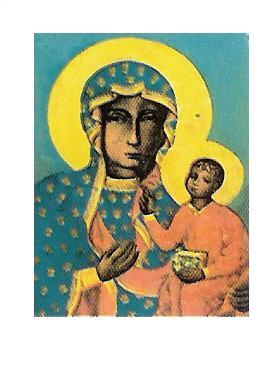 POLSKA PARAFIAMATKI BOSKIEJ CZĘSTOCHOWSKIEJ W TROWBRIDGE06 MARCA 2022 NR 10PROGRAM REKOLEKCJI WIELKOPOSTNYCH 2022INTENCJE MSZALNEO G Ł O S Z E N I A   06.03.2022Dziś pierwsza niedziela Wielkiego Postu oraz ostatni dzień Kwartalnych dni modlitw o ducha pokuty. Niech czas Wielkiego Postu będzie dla każdego z nas czasem zbliżania się do Boga, pracy nad sobą i wrażliwości na potrzeby innych. Kościół w sposób szczególny zaprasza nas do praktykowania modlitwy, postu i jałmużny. We wtorek, 8 marca, przypada Dzień Kobiet. Wszystkim paniom życzymy obfitości Bożego błogosławieństwa, doświadczenia miłości i szacunku oraz opieki Matki Najświętszej.Najbliższa niedziela, 13 marca, będzie Niedzielą Ad Gentes – Dniem i Solidarności z Misjonarzami. Z tej okazji będziemy zbierać drugą składkę na potrzeby misji.Nabożeństwa wielkopostne: -Droga Krzyżowa w piątki po porannej Mszy św. i o godz.18.30. -Gorzkie Żale w niedzielę o 9.30.Rekolekcje wielkopostne, będziemy przeżywać od 01.04 (piątek)-03.04 (niedziela).  Nauki poprowadzi notariusz Kurii Diecezjalnej w Opolu ks. Mateusz Dąbrowski.W tych dniach będzie możliwość przystąpienia do Sakramentu Pokuty i Pojednania.Katecheza dla dzieci przygotowujących się do I Ko]munii św.- wraz z rodzicami: sobota 12.03, o godz.17.15.Kurs przedmałżeński - z poradnią rodzinną - organizujemy w naszej parafii 13 marca o godz. 18.30. Proszę o wcześniejsze zapisanie się na listę uczestników.Polska Parafia w Slough organizuje „Kurs podstaw teologii cz. 1 dogmatyka”, który można też nazwać kursem katechistów parafialnych. Jeśli ktoś pragnie wziąć udział w tym kursie to proszę zgłosić się do mnie po szczegółowe informacje.Pielgrzymka do Italii 18-24 września. Cena € 690 + bilet samolotowy. Informacje i zapisy do 16 kwietnia u ks. Zbigniewa.Bezpłatna pomoc w wypełnianiu aplikacji między innymi takich jak: zatrudnienia, wnioski o zasiłki, wszelkie legalne formularze i sporządzanie życiorysu. Kontakt: Dr Simon Selby tel.: 07380288944. Pan Simon pełni godzinny dyżur w Polskim Klubie w niedzielę po Mszy św. porannej od 11.00-12.00. Biuro parafialne jest czynne: - we wtorki po Mszy świętej- od godz. 1930 – 2030 - piątek od godz. 930 – 1030                                                           W sytuacjach wyjątkowych proszę dzwonić: 07902886532W sobotę o godzinie 19.00 w TESCO COMMUNITY SPACE ROOM  w Trowbridge  BA14 7AQ odbywa się spotkanie Anonimowych Alkoholików. Meeting trwa 2 godz. i każdy może w nim wziąć udział. Osoby mające problemy z alkoholem oraz  współ-uzależnione, zapraszamy. Kontakt pod numerem telefonu 07849624647. Wszystkich, którzy chcą należeć do naszej Parafii - zapraszamy i prosimy o wypełnienie formularza przynależności do parafii oraz zwrócenie go duszpasterzowi.Piątek 01 kwietnia 18.30 - Nabożeństwo Drogi Krzyżowej 19.00 - Msza św. z nauką rekolekcyjną             - Możliwość spowiedziSobota 02 kwietnia 8.30   - Spowiedź – Trowbridge 9.00     - Msza św. z nauką rekolekcyjną            - Możliwość spowiedzi            - Zmianka Różańcowa (spotkanie) 16.30  - Msza św. z nauką w Shepton M.            - Możliwość spowiedzi 19.00  - Msza św. z nauką rekolekcyjną            - Możliwość spowiedziNiedziela 03 kwietnia 9.30   - Spowiedź - Trowbridge 10.00 - Msza św. z nauką rekolekcyjną             - Możliwość spowiedzi 12.30  -  Msza św. z nauką w Bath             - Możliwość spowiedziRekolekcje poprowadzi notariusz Kurii Diecezjalnej w Opolu ks. Mateusz Dąbrowski 1 NIEDZIELAWIELKIEGO POSTU06.03.2022SOBOTA 05.0316.30 Shepton+ Bogusława od znajomej i rodziny1 NIEDZIELAWIELKIEGO POSTU06.03.2022SOBOTA 05.0319.00+Edward Ławniczek -od rodziny1 NIEDZIELAWIELKIEGO POSTU06.03.202210.00O Boże błogosławieństwo opiekę Matki Bożej dla Sławka Łabno z okazji 10 rocznicy urodzin -od rodziców i siostry1 NIEDZIELAWIELKIEGO POSTU06.03.202212.30BathO Boże błogosławieństwo i opiekę Matki Bożej dla Jakuba Bogdanowicz z okazji 12 rocznicy urodzin -od rodzinyPoniedziałek07.03.2022NIE MA MSZY ŚWIĘTEJWtorek08.03.202219.00W intencji Bogu wiadomej -od Jawor MariiŚroda 09.03.2022 19.00+Janusz i Rozalia Maksymowicz -od syna MaciejaCzwartek10.03.20229.00W intencji Bogu wiadomej -od Jawor MariiPiątek11.03.20229.00O Boże błogosławieństwo opiekę Matki Bożej dla całej rodziny pani Wandy Gwiazda                                                           Droga krzyżowaSobota12.03.20229.00+O łaskę zbawienia dla Mateusza – od p. Ewy Kret2 NIEDZIELAWIELKIEGO POSTU13.03.2022SOBOTA 12.0319.00Boże błogosławieństwo dla Fabiana Kwaśniewskiego z okazji 11 rocznicy urodzin i Dawida Mąki z okazji 10 rocznicy urodzin - od rodziców i rodzeństwa2 NIEDZIELAWIELKIEGO POSTU13.03.202210.00Dziękczynna za 14 lat małżeńskiego życia państwa Agnieszki i Sławomira Marcinkowskich, z okazji kolejnej rocznicy urodzin pani Agnieszki i o Boże błogosławieństwo dla całej rodziny2 NIEDZIELAWIELKIEGO POSTU13.03.202212.30BathO Boże błogosławieństwo opiekę Matki Bożej dla Dawida Cejrowskiego z okazji 24 rocznicy urodzin od rodziców i rodzeństwa2 NIEDZIELAWIELKIEGO POSTU13.03.202216.00Salisbury+Cecylia i Kazimierz Kowalscy – od p. DąbroszLokalna Polska Misja Katolicka6 Waterworks Road, BA14 0AL Trowbridgewww.parafiatrowbridge.co.uk     e-mail: zybala.z@wp.plDuszpasterz: ks. proboszcz Zbigniew Zybała: tel.: 01225  752930; kom: 07902886532PCM Registered Charity No 1119423KONTO PARAFII: PCM Trowbridge, Lloyds Bank, account number: 00623845; sort code: 30-94-57